1. melléklet a 3/2019. (VI.5.) számú rendelethezMáriakéménd helyi egyedi védelem alatt álló objektumainak jegyzéke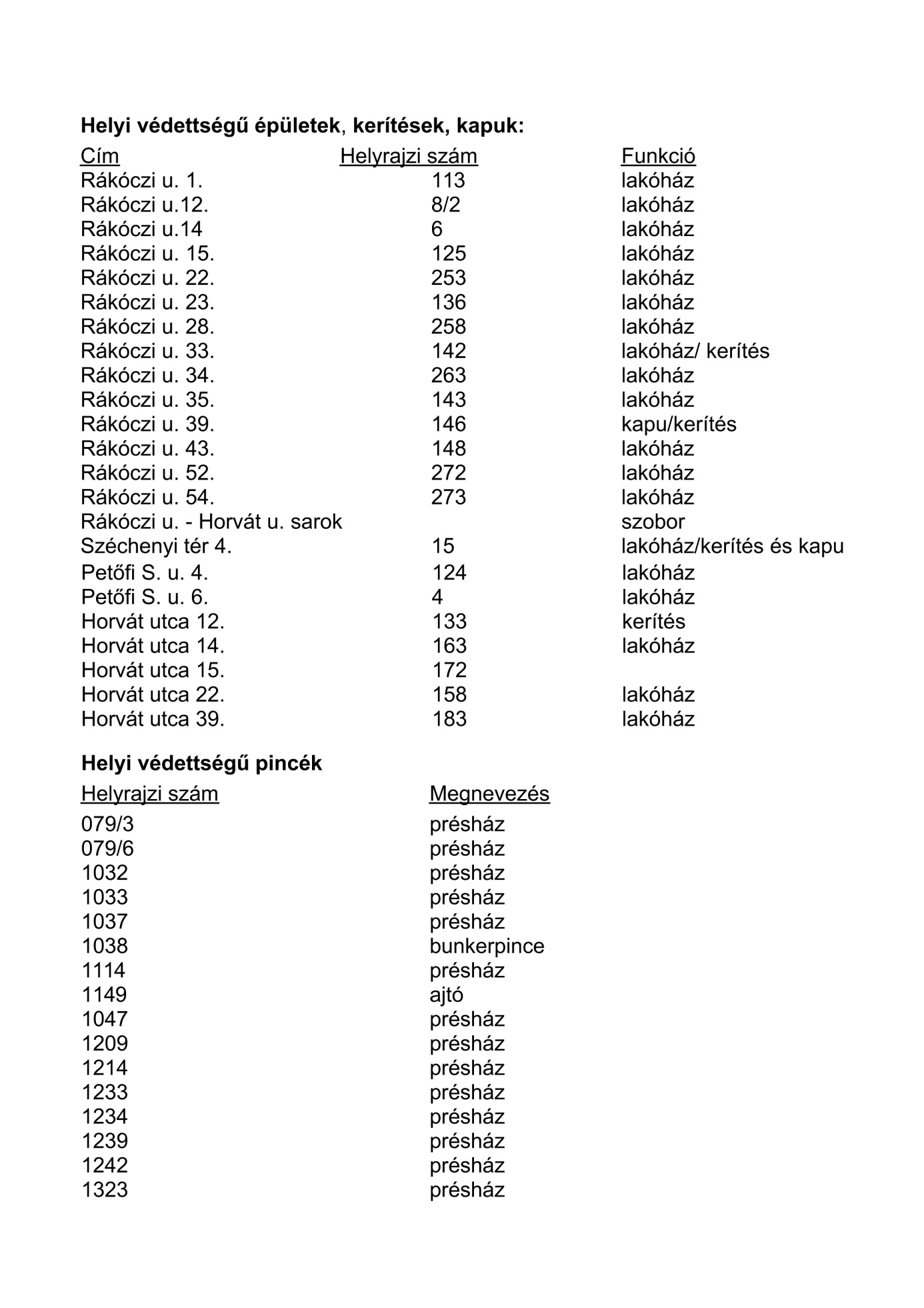 Máriakéménd helyi egyedi védelem alatt álló építészeti értékeinek térképi ábrázolása/1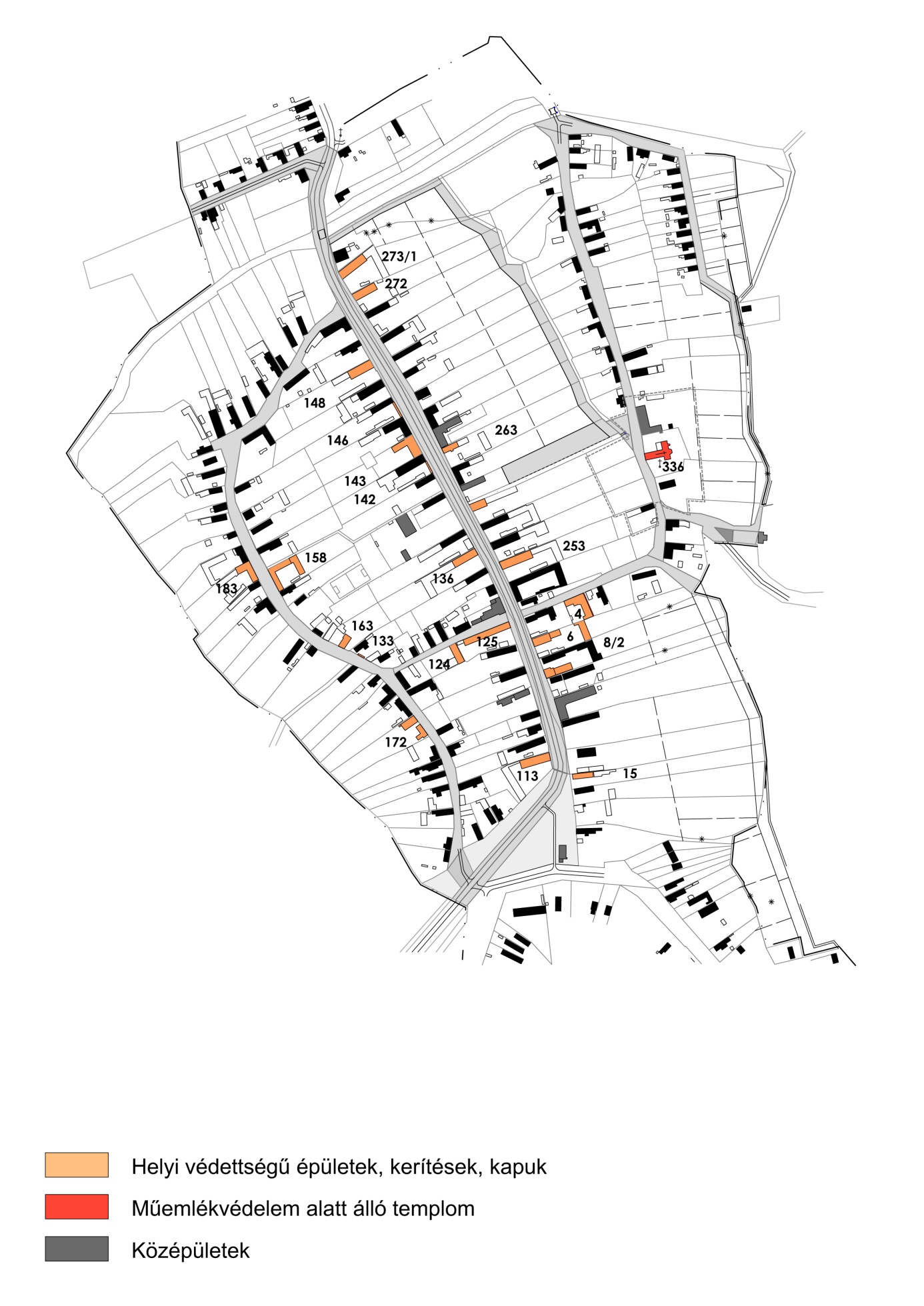 Máriakéménd helyi egyedi védelem alatt álló építészeti értékeinek térképi ábrázolása/2



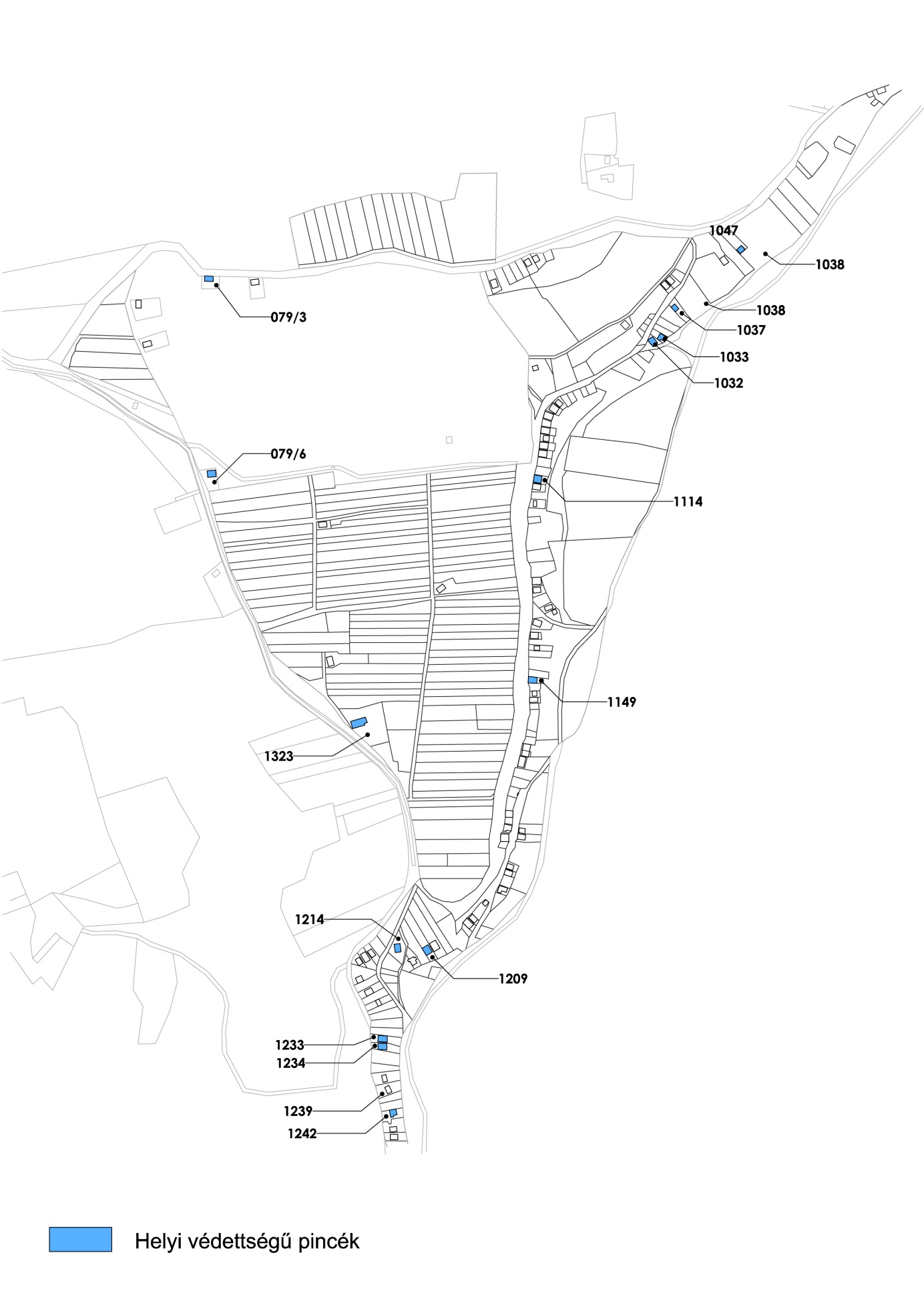 